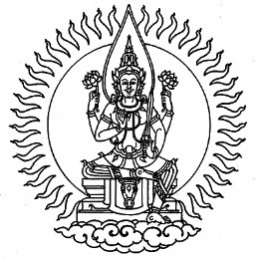 ระเบียบคณะกรรมการกำกับกิจการพลังงานว่าด้วยมาตรการป้องกัน และติดตามตรวจสอบผลกระทบสิ่งแวดล้อม สำหรับผู้ประกอบกิจการ         ผลิตไฟฟ้าจากพลังงานแสงอาทิตย์ด้วยเทคโนโลยีโฟโตโวลเทอิก แบบทุ่นลอยน้ำพ.ศ. ๒๕๖๒โดยที่เป็นการสมควรกำหนดมาตรการป้องกัน และติดตามตรวจสอบผลกระทบสิ่งแวดล้อม สำหรับผู้ประกอบกิจการผลิตไฟฟ้าจากพลังงานแสงอาทิตย์ด้วยเทคโนโลยีโฟโตโวลเทอิก แบบทุ่นลอยน้ำ        ซึ่งได้รับการยกเว้นไม่ต้องจัดทำรายงานการประเมินผลกระทบสิ่งแวดล้อมตามกฎหมาย ว่าด้วยการส่งเสริมและรักษาคุณภาพสิ่งแวดล้อมแห่งชาติอาศัยอำนาจตามความในมาตรา ๕๐ มาตรา ๕๑ และมาตรา ๗๒ แห่งพระราชบัญญัติการประกอบกิจการพลังงาน พ.ศ. ๒๕๕๐ ประกอบกับมติคณะกรรมการกำกับกิจการพลังงาน ในการประชุม                ครั้งที่ ๒๗/๒๕๖๒ (ครั้งที่ ๕๘๙) เมื่อวันที่ ๒๖ เมษายน ๒๕๖๒ คณะกรรมการกำกับกิจการพลังงาน                  ออกระเบียบไว้ ดังต่อไปนี้ข้อ  ๑  ระเบียบนี้เรียกว่า “ระเบียบคณะกรรมการกำกับกิจการพลังงาน ว่าด้วยมาตรการป้องกัน และติดตามตรวจสอบผลกระทบสิ่งแวดล้อม สำหรับผู้ประกอบกิจการผลิตไฟฟ้าจากพลังงานแสงอาทิตย์ด้วยเทคโนโลยีโฟโตโวลเทอิก แบบทุ่นลอยน้ำ พ.ศ. ๒๕๖๒”ข้อ  ๒  ระเบียบนี้ให้ใช้บังคับตั้งแต่วันถัดจากวันประกาศในราชกิจจานุเบกษาเป็นต้นไปข้อ  ๓  ในระเบียบนี้“ผู้ขอรับใบอนุญาต” หมายความว่า ผู้ขอรับใบอนุญาตผลิตไฟฟ้าจากพลังงานแสงอาทิตย์        ด้วยเทคโนโลยีโฟโตโวลเทอิก แบบทุ่นลอยน้ำ ซึ่งได้รับการยกเว้นไม่ต้องจัดทำรายงานการประเมินผลกระทบสิ่งแวดล้อมตามกฎหมายว่าด้วยการส่งเสริมและรักษาคุณภาพสิ่งแวดล้อมแห่งชาติ“ผู้รับใบอนุญาต” หมายความว่า ผู้รับใบอนุญาตผลิตไฟฟ้าจากพลังงานแสงอาทิตย์               ด้วยเทคโนโลยีโฟโตโวลเทอิก แบบทุ่นลอยน้ำ“ผู้ประกอบกิจการผลิตไฟฟ้า” หมายความว่า ผู้ประกอบกิจการผลิตไฟฟ้าจากพลังงานแสงอาทิตย์ด้วยเทคโนโลยีโฟโตโวลเทอิก แบบทุ่นลอยน้ำ“กกพ.” หมายความว่า คณะกรรมการกำกับกิจการพลังงาน ข้อ  ๔  ให้ผู้ขอรับใบอนุญาตและผู้รับใบอนุญาตดำเนินการจัดการด้านสิ่งแวดล้อม                     ความปลอดภัย และผลกระทบที่อาจเกิดขึ้นต่อชุมชนในพื้นที่ใกล้เคียงสถานประกอบกิจการพลังงาน                  ตามประมวลหลักการปฏิบัติ (Code of Practice : CoP) แนบท้ายระเบียบนี้ข้อ  ๕  ให้ประธานกรรมการกำกับกิจการพลังงานเป็นผู้รักษาการตามระเบียบนี้ และให้ กกพ. เป็นผู้มีอำนาจวินิจฉัยชี้ขาดปัญหาเกี่ยวกับการปฏิบัติตามระเบียบนี้         ข้อ  ๖  ให้ผู้ประกอบกิจการผลิตไฟฟ้า ซึ่งได้รับใบอนุญาตประกอบกิจการพลังงานอยู่ก่อนวันที่ระเบียบนี้ใช้บังคับ ยื่นแผนการปรับปรุงมาตรการป้องกันและติดตามตรวจสอบผลกระทบสิ่งแวดล้อมให้เป็นไปตามประมวลหลักการปฏิบัติ (Code of Practice : CoP) แนบท้ายระเบียบนี้ ต่อ กกพ. เพื่อพิจารณาให้ความเห็นชอบภายใน ๙๐ วันนับแต่วันที่ระเบียบนี้ใช้บังคับ และให้สามารถประกอบกิจการต่อไปได้จนกว่าจะได้รับแจ้งคำสั่งของ กกพ.ในกรณีที่ไม่มีการดำเนินการตามวรรคหนึ่ง ให้ กกพ. มีอำนาจสั่งให้ผู้ประกอบกิจการผลิตไฟฟ้าปรับปรุงหรือแก้ไขให้ถูกต้องได้ภายในระยะเวลาที่กำหนด หากไม่มีการปฏิบัติตามคำสั่ง ให้ กกพ. มีอำนาจ     ที่จะพิจารณาใช้มาตรการบังคับทางปกครองเพื่อให้เป็นไปตามคำสั่งนั้นได้ประกาศ ณ วันที่         พฤษภาคม พ.ศ. ๒๕๖๒                                              (นายเสมอใจ ศุขสุเมฆ)                      ประธานกรรมการกำกับกิจการพลังงาน